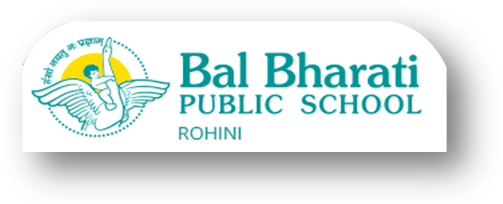 ‘The best preparation for tomorrow is doing your best today.’- H. Jackson Brown Jr.
9.12.2020Dear ParentsClass X CBSE Examination is a major milestone in every student’s life. Even as we find ourselves caught in the most difficult of times across the globe, we have to be receptive to all the changes and sharpen our skills to face the first major public examination. It is in this light that we bring to our students a special compilation of Case Study Based Questions as per the revised CBSE sample paper format.The most novel addition to AISSE 2021 is the Case Study Based questions which intend to inculcate the ability to analyse and arrive at logical conclusions. The sample case study based questions, meticulously, designed by the subject faculties, will aid your ward to hone Higher Order Thinking Skills. It is expected that your ward will practice the compiled questions and thus be better prepared for the pre-board and the crucial Board examination. The compiled set for all subjects will be shared by the class teacher through Google Classroom on 10 December 2020. The link to the latest updated Sample Question Papers for class X is also attached here with to equip the students with the best.Link to the CBSE Sample papers: http://cbseacademic.nic.in/SQP_CLASSX_2020-21.html Hard work is the only key to success. Start by doing what is necessary, then do what is possible and suddenly you are doing the impossible.                                                              All the Best!GEETA GANGWANIPRINCIPAL